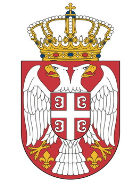 ИНСТРУКЦИЈАо поступању комисија за пријем радова финансираних из средстава субвенција Буџетског фонда за шуме РС1. У поступку пријема радова и материјално финансијске документације којом корисници средстава субвенција Буџетског фонда за шуме РС правдају добијена средства, признају се следећи трошкови:набавке, односно вредности садног материјала употребљеног за садњу;превоза садница и радника на терен, што укључује трошкове горива, мазива, амортизације возила и сл; трошкови превоза се рачунају тако што се цена 1 литра горива које троши возило (бензин БМБ 95 или еуро дизел)  помножи са 0,25 (25%) и са бројем пређених километара;ангажоване радне снаге* за извођење радова на садњи, укључујући припрему земљишта за садњу, нези шума (окопавање и прашење, сеча изданака и избојака, уклањање корова, чишћење, прве прореде), заштити шума, производњи семена и садног материјала и др;дораде семена (утрошене енергије, материјала и сл);материјала за производњу садница у расадику (тресета, ђубрива, хемијских средстава за заштиту и сл.);рада машина употребљених за одређене послове;режијске трошкове до 10% изоса оправданих трошкова.______________________________________________________________________________*ангажована радна снага у свим врстама послова подразумева раднике ангажоване по основу уговора са извођачем радова, као и сопствену радну снагу. НЕ ОБУХВАТА рад запослених у правном лицу (инжењера, техничара) за стручне послове који су основна делатност газдовањa шумама као што су пројетовање, организација, надзор и сл..2. Код развојно истраживачких пројеката, трошкови се признају у складу са калкулацијом трошкова из пријаве пројекта, који је саставни део уговора; хонорари истраживача за запослене у институтима за шумарство могу бити исказани у пуном износу зараде/дан, а за остале сараднике у проценту дефинисаном уговором.3. Трошкови се признају у бруто износу, односно са урачунатим ПДВ-ом, ако корисник средстава достави доказ да је обавезан да плати ПДВ на приказани износ, и да нема право на повраћај ПДВ приказан у напред наведеном бруто износу.4. Корисници средстава су дужни да за набавке добара и услуга из средстава буџета примењују одредбе Закона о јавним набавкама.В.Д. ДИРЕКТОРА   Саша СтаматовићРепублика СрбијаМИНИСТАРСТВО ПОЉОПРИВРЕДЕ,ШУМАРСТВА И ВОДОПРИВРЕДЕУправа за шумеБрој: Службено/2017-1024.10.2017. годинеБ е о г р а д